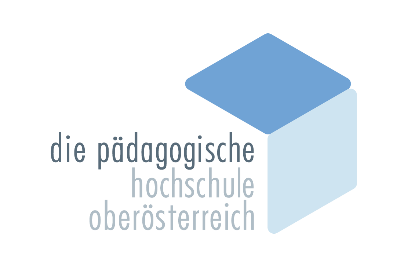 Arbeitsgemeinschaft: INFORMATIKLeitung:	Josef Grabner	josef.grabner@ph-ooe.atRegionBAG-Leiter/inBR – RI - SDSiegfried Puchmayr
MS Braunau, Auf der Schanz 6, 5280 Braunau
Tel. +43 7722 82070-41,  s.puchmayr@aon.at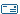 Josef Grabner
Päd. Hochschule OÖ, Kaplanhofstr. 40, 4020 Linz
Tel. +43 7470 7167,  josef.grabner@ph-ooe.atJosef Holzer
MS St. Marienkirchen, Schulstraße 18, 4774 St. Marienkirchen
Tel. +43 7711 2304 ,  jos.holzer@aon.at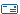 FR – PE – RO - UUHubert Kammerhuber MS Pregarten, Althauserstr. 10, 4230 Pregarten Tel. +43 7236 23950,  h.kammerhuber@eduhi.at    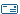 Dietmar Chodura PTS Perg, Dirnbergerstr. 45, 4320 Perg Tel. +43 7262 57101-12,  d.chodura@eduhi.atHubert Pöchtrager
MS St. Peter, Pfarrerberg 3, 4171 St. Peter/Wb.
Tel. +43 7282 8046-17,  hubert.poechtrager@ph-ooe.atManuela Plakolm
MS 1 Gallneukirchen, Schulstr. 3, 4210 Gallneukirchen
Tel. +43 7235 6315677,  manuela.plakolm@gmail.comGM – VBClaudia Stadler
HS 2 Bad Ischl, Schulgasse 11, 4820 Bad Ischl
Tel. +43 6132 24512,  s407122@schule-ooe.atPaul Kotek
Pestalozzischule Vöcklabruck, Laudonstraße 1, 4840 Vöcklabruck
Tel. +43 7672 23881,  kotek.paul@gmail.comRoland Fuchs
Hauptschule II Schwanenstadt, Mühlfeldstraße 1, 4690 Schwanenstadt
Tel. +43 7673 238410,  r.fuchs@eduhi.atEF – GRNorbert Herbst
PTS Eferding, Bräuhausstraße 3, 4070 Eferding
Tel. +43 7272 5576,  no.herbst@aon.atRudolf Zauner
NMS Peuerbach, Steegenstr. 15, 4722 Peuerbach
Tel. +43 7276 2093,  zaru@gmx.atKI – SE – SRStefan Bergmayr
priv. HS St. Anna, Annaberg 4, 4400 Steyr
Tel. +43 7252 72093-17,  stefan.bergmayr@ph-linz.atLL – LSAlois Prinzensteiner
PTS Leonding, Limesstr. 6, 4060 Leonding
Tel. +43 732 67148210,  alois@prinzensteiner.atChristoph Froschauer
MS 10 Löwenfeldschule, Zeppelinstraße 44, 4030 Linz
Tel. +43 732 307254,  christoph.froschauer@gmail.comWL – WSAlexander Wagner
NMS Stadl-Paura, Am Bräuberg 3, 4651 Stadl-Paura
Tel. +43 7245 21682,  alexander.wagner@ph-linz.atAleksander Tunaj
NMS Stadl-Paura, Am Bräuberg 3, 4651 Stadl-Paura
Tel. +43 7245 21682,  aleks.tunaj@gmx.atAndreas Pramper
NMS 1 Wels-Stadtmitte, Rainerstraße 5, 4600 Wels
Tel. +43 7242 235-1564,  contact@prasoft.net